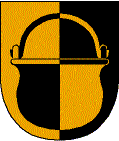                              Kaisers, 16.05.2022P R O T O K O L Lüber die 3. öffentliche Gemeinderatssitzung am Freitag, 13.05.2022 imGemeindeamt Kaisers Anwesende Mitglieder des Gemeinderates:BGM Norbert Lorenz, GV Christian Köll GV Thomas Moll, GR Karl Lorenz, GR Viktor Walch, GR Simon Schöll, GR Helmut Lorenz, GR Ulrich Moosbrugger, GR-Stv. Elmar Maldoner (für Bgm-Stv. Hannes Walch)Entschuldigt: BGM-Stv. Hannes Walch,Eröffnung, Begrüßung und Feststellung der Beschlussfähigkeit:BGM Norbert Lorenz begrüßt alle Anwesenden und stellt fest, dass die Beschlussfähigkeit gegeben ist. Zu Punkt 1: Genehmigung des letzten Protokolls der 2. GR-Sitzung vom 07.04.2022Das Protokoll der 2. Gemeinderatssitzung vom 07.04.2022 wird für richtig befunden, genehmigt sowie unterzeichnet.Zu Punkt 2:Wahl der Mitglieder des ÜberprüfungsausschussesDer Bürgermeister Norbert Lorenz hat im Vorfeld mit den Gemeinderatsmitgliedern die Bereitschaft im Überprüfungsausschuss mitzuarbeiten, abgeklärt. Karl Lorenz, Ulrich Moosbrugger, Viktor Walch und Simon Schöll stellen sich zur Wahl. Alle vier Kandidaten werden einstimmig zum Überprüfungsausschuss gewählt.Beschluss:  9 JA Stimmen                    0 NEIN StimmenZu Punkt 3:Beratung und Beschlussfassung über die weitere Vorgehensweise des Einspeisevertrages des Wasserkraftwerks Kaisers mit der EWG-AG.Die Energiepreise sind von Februar 2021 bis Februar 2022 stark gestiegen.Holzpellets 15,5 %, Brennholz 10,6%, Super 27,7%, Diesel 30,7%, Strom 14,9%, Heizöl 48,9%, Erdgas 65,3%!!!Die Gemeinde Kaisers hat bis zum 31. 12. 2022 einen garantierten Strompreis 5,128 ct./kWh.Derzeit bietet uns das EWR für das Kalenderjahr 2023 einen Preis von 17,247 ct/kWh.Der Gemeinderat beschließt, dass der Gemeindevorstand kurzfristig auf die aktuellen Angebote an der Strombörse handeln kann, und ab einem garantierten Preis von 17 ct/kWh für das Jahr 2023 mit dem EWR einen Einspeisevertrag abschließen soll.P.S.Am Montag den 16. Mai 2022 liegt das aktuelle Angebot (13:00) durch das EWR für das Jahr 2023 bei 18,746 ct/kWh. Zu diesen Konditionen wurde der Einspeisevertrag zwischen der Gemeinde Kaisers und der EWR-AG abgeschlossen.Beschluss:  9 JA Stimmen                    0 NEIN StimmenZu Punkt 4:Beratung und Beschlussfassung über die Angebote, um der brückenbautechnischen Bescheid Auflage im Bereich der Widerlager der Hängebrücke Kienberg gerecht zu werden.Da das Angebot von Thorsten Köpfle wider Erwarten noch nicht vorliegt, beschließt der Gemeinderat, dass der Gemeindevorstand, um Zeit zu sparen, über die Vergabe den Zuschlag erteilt.Beschluss:  8 JA Stimmen                    1 Enthaltung Zu Punkt 5:Beratung und Beschlussfassung über die Grundstücksteilung der Parzelle 462/3 und 1059/2 (Mulde oberhalb des Bauhofes) laut Teilungsentwurf 3 von Geo-Gem 3527/21 Katastralgemeinde: 86020 Kaisers, mit einer Wegbreite von 3,5 m zum angrenzenden Grundstück 494/4 (Markus Lorenz)Der Bürgermeister informiert über die Grundstücksteilung der Parzelle 462/3 und 1059/2 laut Teilungsentwurf 3 von Geo-Gem 3527/21. Der Gemeinderat beschließt, den Teilungsentwurf 3 wie vorgestellt.Beschluss: 8 JA Stimmen                   1 EnthaltungZu Punkt 6:Beratung und Beschlussfassung über die Umwidmung der neu gebildeten Teilfläche des abgetrennten Grundstückes von der Parzelle 462/3 und 1059/2 (462/6) mit 528 m2 von Freiland § 41 TROG in „Landwirtschaftliches Mischgebiet“ § 40 TROG zur Realisierung des vorgestellten Wohnbauprojektes "Mikrowohnanlage-Kaisers" des eigennützigen Wohnbauträgers "Wohnungseigentum Tirol" wie folgt vorgestellt. Der Gemeinderat ist sich einig, dass nicht die ganze Parzelle umgewidmet werden soll, sondern nur jener Teil, auf dem die Wohnanlage Kaisers entstehen soll. Mit dem Teilungsentwurf 3 wird sichergestellt, dass zum angrenzenden südlichen Grundstück 494/4 (Markus Lorenz) eine Wegbreite von 3,5 m entsteht. Somit kann im Bedarfsfall mit mehrspurigen Kraftfahrzeugen durch die Viehgasse bis zu den Brunneckquellen gefahren werden. Aber auch die Schneeräumung wird damit sichergestellt.Der Gemeinderat beschließt die Widmung der neu gebildeten Teilfläche (462/6) laut Teilungsentwurf 3 von GEO-GEM ZTG KG von "Freiland" in „Landwirtschaftliches Mischgebiet“.Beschluss: 8 JA Stimmen                   1 EnthaltungZu Punkt 7:Infos: a) Der Kaufvertrag zwischen der Schützengilde Kaisers und der Gemeinde Kaisers wurden unterzeichnet, von Gemeinde - Legalisatorin Maria Lorenz beglaubigt. b) Die Kanalreinigung und Videobefahrung des Abwasserkanals konnten innerhalb einer Woche  von der Firma "ALPE Kanal " abgeschlossen werden. Zu Punkt 8:Anträge, Anfragen und AllfälligesKeine Wortmeldungen;Beginn der Sitzung:    	20:00 Uhr				Der BürgermeisterEnde der Sitzung:    	            22:00 Uhr			     	e.h. Norbert Lorenz angeschlagen am: 19.05.2022abgenommen am: 02.06.2022